Załącznik nr 2do zapytania cenowego nr OR.272.2.2.2022.AC                                                                                                               Elbląg, dnia ……………………….……………………………………….(nazwa i adres firmy Wykonawcy)Tel. ………………………………….Fax. …………………………………e-mail: …………....@...................Formularz ofertowyZarząd Powiatu w Elblągu							ul. Saperów 14A							82-300 Elbląg	W związku z prowadzonym postępowaniem o udzielenie zamówienia publicznego, którego wartość jest mniejsza niż kwota 130 000 złotych bez podatku od towarów i usług oferujemy wykonanie zamówienia obejmującego:sukcesywną sprzedaż i dostawę papieru w formacie A3 i A4 na potrzeby jednostek organizacyjnych Powiatu Elbląskiego w okresie od 01 lipca 2022 roku do 30 czerwca 2024 roku.za:cenę brutto ……………………..……. zł (słownie złotych: ……….......................................................),cenę netto ……………………..……. zł (słownie złotych: ……….......................................................),Oświadczamy, że zapoznaliśmy się z warunkami realizacji zamówienia i nie wnosimy do nich zastrzeżeń.W przypadku wyboru naszej oferty wyrażamy zgodę na realizację przedmiotu zamówienia 
na warunkach określonych we wzorze umowy stanowiącym załącznik nr 3 do zapytania cenowego Nr OR.272.2.2.2022.AC oraz zobowiązujemy się do podpisania umowy w trybie bezzwłocznym 
w miejscu i czasie wyznaczonym przez Zamawiającego.Wynagrodzenie wskazane w niniejszym formularzu obejmuje wszelkie ryzyko i odpowiedzialność Wykonawcy za prawidłowe oszacowanie wszystkich kosztów związanych z wykonaniem przedmiotu zamówienia.Załączniki do oferty:…………………………………….…………………………………….……………………………………............................................................................................. (podpis i pieczęć osoby upoważnionej)……………………………………………………….(pieczęć firmy Wykonawcy)……………………………………………………….(miejscowość i data)POWIAT ELBLĄSKI 
ul. Saperów 14A82-300 ELBLĄGtel. 55 239 49 00, faks 55 232 42 26http://www.powiat.elblag.ple-mail: sekretariat@powiat.elblag.plSS  SAMORZĄDOWYLIDERZARZĄDZANIAUSŁUGI SPOŁECZNELp.Nazwa Ilość (szt.)Cena jednostkowa za ryzę papieruWartość brutto1.Papier A3942.Papier A46025RAZEMRAZEMRAZEMRAZEM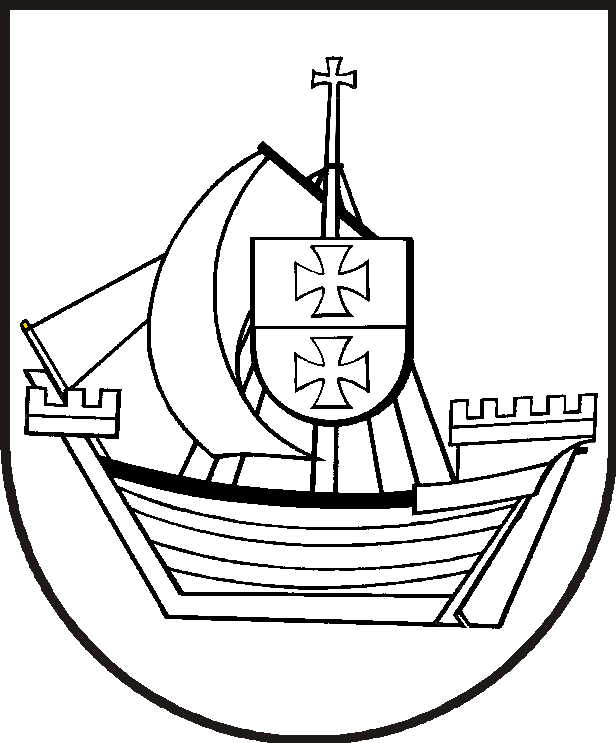 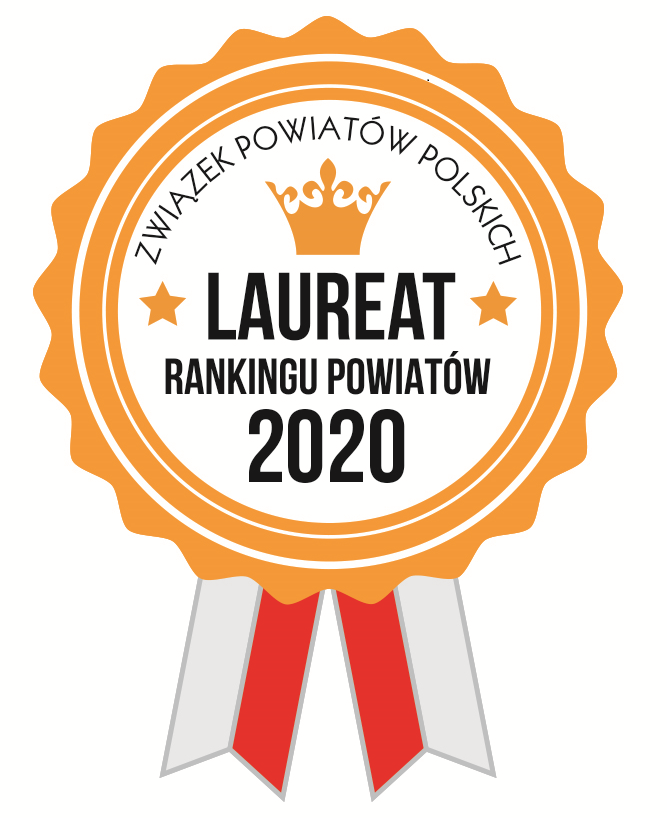 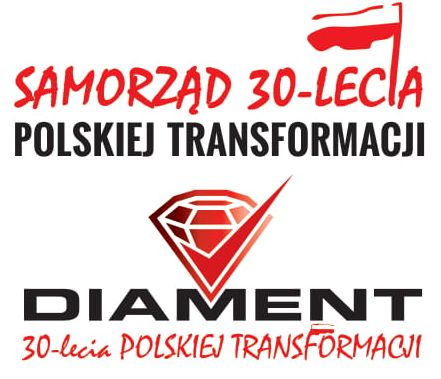 